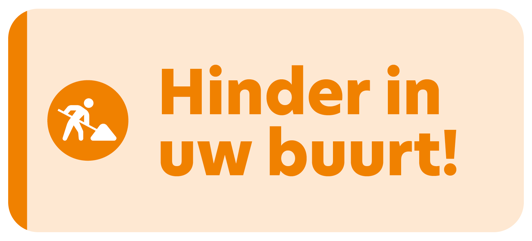 Wegen- en rioleringswerken EvergemsesteenwegInfobrief: bouwverlof 2023Beste bewonerMet het zomerbouwverlof in aantocht geven we je graag een update van de wegen- en rioleringswerken. Momenteel verlopen de werken nog steeds volgens planning en willen we fases 2 en 3 afronden tegen eind oktober. Meer informatie over dit project vind je terug op www.stad.gent/evergemsesteenweg. Geïnteresseerden kunnen er ook nog steeds inschrijven op een digitale nieuwsbrief over dit project.1. Huidige werfzoneDe huidige werfzone bevindt zich tussen:de Haagbeuklaan en het kruispunt aan de Vierweegsestraat (fase 2)
Het kruispunt Evergemsesteenweg – Sint-Markoenstraat – Morekstraat en Vierweegsestraat zelf (fase 3)Deze werken duren tot eind oktober 2023.2. Wat volgt nog?Na oktober 2023 werkt de aannemer in het stuk tussen de Benninsbrugstraat en de Spesbroekstraat (fase 4)
Begin 2024 starten de werken in het stuk tussen de Spesbroekstraat en de Industrieweg (fase 5)Hou er wel rekening mee dat alle data steeds onder voorbehoud zijn van onverwachte weers-, en/of werfomstandigheden. Bij de start van elke volgende fase en locatie krijgt de ruime buurt een nieuwe bewonersbrief. In de werfzone zelf houdt de aannemer je tijdig op de hoogte van een nieuwe situatie. 3. BouwverlofVanaf vrijdag 21 juli 2023 start het zomerbouwverlof en is er geen activiteit meer op de werf. Op woensdag 16 augustus worden de werken hervat.Ter herinnering geven we mee dat tijdens het bouwverlof de aannemer niet kan instaan voor het clusteren van het huishoudelijk afval voor de bewoners in de werfzone. Wij vragen je om tijdens deze periode jouw afval zelf tot aan de clusterplaatsen te brengen. Hieronder vind je de locaties terug.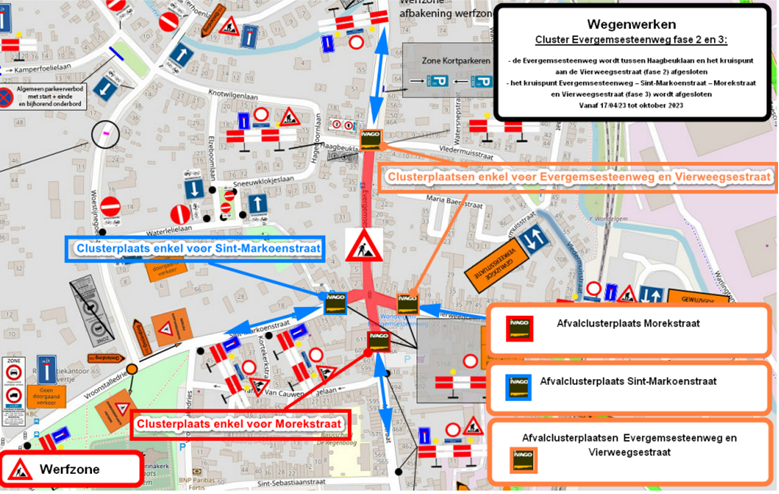 4. Praktische informatieMinder hinderTijdens het bouwverlof zullen alle opritten toegankelijk gemaakt worden door de aanleg van een minderhindersteenslag. Je kan dus steeds met de wagen tot aan je woning. Doorgaand verkeer binnen de werfzone blijft onmogelijk. Enkel plaatselijk verkeer tot aan de woningen is toegelaten.Afkoppelen bij open- en halfopen bebouwing
Dit is informatie voor bewoners in fases 1, 2 en 3 ( woningen gelegen in de Evergemsesteenweg vanaf de Benninsbrugstraat tot en met het kruispunt met de Vierweegsestraat en de Haagbeuklaan) 
De eigenaars die ervoor kozen de afkoppelingswerken zelf uit te voeren en deze werken nog niet hebben afgerond herinneren we graag aan de afkoppelingsplicht. We vragen hierbij om ten laatste 30 september 2023 de afkoppelingswerken af te ronden zodat een keuring kan plaatsvinden. Na een positieve keuring kan ook de subsidieaanvraag worden ingediend. Indien deze timing voor jou niet haalbaar is, breng ons dan zo spoedig mogelijk op de hoogte.Bij gesloten bebouwingen volstaat het om het regenwater dat op de voorste dakhelft valt gescheiden van het afvalwater aan te bieden aan de straat.Veiligheid Veiligheid op de werf is een zorg van ons allen. Daarom bundelen we een aantal nuttige tips op: stad.gent/veiligheidopdewerf.6. ContactgegevensAannemer: Persyn NVDhr. Tom De Cooman – werfleider tom.decooman@persyn.be  0497 47 59 91Stad GentDhr. Remko Liebaut – werftoezichter remko.liebaut@stad.gent 0471 17 37 64FarysDavid Danneels – projectleiderdavid.danneels@farys.be09 242 57 51
Alvast bedankt voor je begripMarleen Porto-Carrero	Mieke Hullebroeck		Filip Watteeuwalgemeen directeur		algemeen directeur		Schepen van MobiliteitFarys				Stad Gent			Openbare Werken en								Stedenbouw Stad 